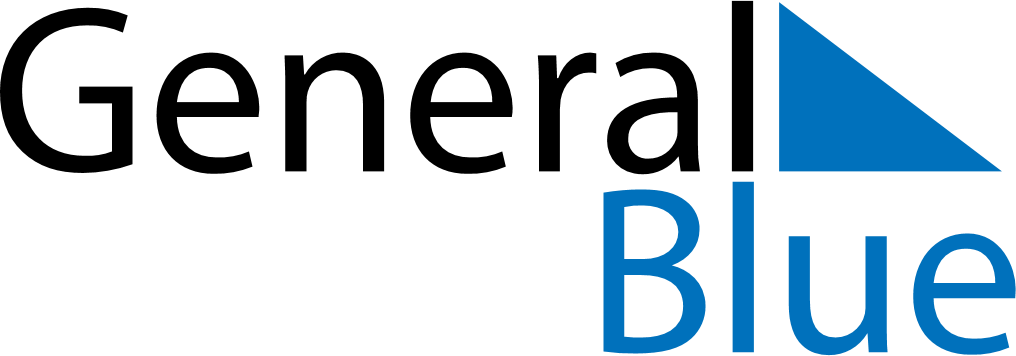 December 2024December 2024December 2024December 2024December 2024December 2024San Luis Potosi, MexicoSan Luis Potosi, MexicoSan Luis Potosi, MexicoSan Luis Potosi, MexicoSan Luis Potosi, MexicoSan Luis Potosi, MexicoSunday Monday Tuesday Wednesday Thursday Friday Saturday 1 2 3 4 5 6 7 Sunrise: 7:06 AM Sunset: 5:59 PM Daylight: 10 hours and 52 minutes. Sunrise: 7:07 AM Sunset: 5:59 PM Daylight: 10 hours and 52 minutes. Sunrise: 7:07 AM Sunset: 5:59 PM Daylight: 10 hours and 51 minutes. Sunrise: 7:08 AM Sunset: 5:59 PM Daylight: 10 hours and 51 minutes. Sunrise: 7:09 AM Sunset: 5:59 PM Daylight: 10 hours and 50 minutes. Sunrise: 7:09 AM Sunset: 6:00 PM Daylight: 10 hours and 50 minutes. Sunrise: 7:10 AM Sunset: 6:00 PM Daylight: 10 hours and 49 minutes. 8 9 10 11 12 13 14 Sunrise: 7:11 AM Sunset: 6:00 PM Daylight: 10 hours and 49 minutes. Sunrise: 7:11 AM Sunset: 6:00 PM Daylight: 10 hours and 48 minutes. Sunrise: 7:12 AM Sunset: 6:00 PM Daylight: 10 hours and 48 minutes. Sunrise: 7:13 AM Sunset: 6:01 PM Daylight: 10 hours and 48 minutes. Sunrise: 7:13 AM Sunset: 6:01 PM Daylight: 10 hours and 47 minutes. Sunrise: 7:14 AM Sunset: 6:01 PM Daylight: 10 hours and 47 minutes. Sunrise: 7:14 AM Sunset: 6:02 PM Daylight: 10 hours and 47 minutes. 15 16 17 18 19 20 21 Sunrise: 7:15 AM Sunset: 6:02 PM Daylight: 10 hours and 47 minutes. Sunrise: 7:15 AM Sunset: 6:03 PM Daylight: 10 hours and 47 minutes. Sunrise: 7:16 AM Sunset: 6:03 PM Daylight: 10 hours and 46 minutes. Sunrise: 7:17 AM Sunset: 6:03 PM Daylight: 10 hours and 46 minutes. Sunrise: 7:17 AM Sunset: 6:04 PM Daylight: 10 hours and 46 minutes. Sunrise: 7:18 AM Sunset: 6:04 PM Daylight: 10 hours and 46 minutes. Sunrise: 7:18 AM Sunset: 6:05 PM Daylight: 10 hours and 46 minutes. 22 23 24 25 26 27 28 Sunrise: 7:19 AM Sunset: 6:05 PM Daylight: 10 hours and 46 minutes. Sunrise: 7:19 AM Sunset: 6:06 PM Daylight: 10 hours and 46 minutes. Sunrise: 7:20 AM Sunset: 6:06 PM Daylight: 10 hours and 46 minutes. Sunrise: 7:20 AM Sunset: 6:07 PM Daylight: 10 hours and 46 minutes. Sunrise: 7:20 AM Sunset: 6:07 PM Daylight: 10 hours and 46 minutes. Sunrise: 7:21 AM Sunset: 6:08 PM Daylight: 10 hours and 47 minutes. Sunrise: 7:21 AM Sunset: 6:09 PM Daylight: 10 hours and 47 minutes. 29 30 31 Sunrise: 7:22 AM Sunset: 6:09 PM Daylight: 10 hours and 47 minutes. Sunrise: 7:22 AM Sunset: 6:10 PM Daylight: 10 hours and 47 minutes. Sunrise: 7:22 AM Sunset: 6:10 PM Daylight: 10 hours and 48 minutes. 